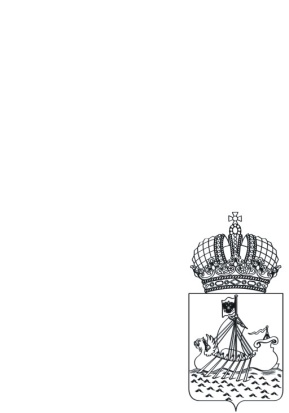 Комитет по делам молодежиКостромской области(Коммолодежь Костромской области)ПРИКАЗ02.11.2018             г. Кострома                     №  _183_О внесении изменений в приказ комитета по делам молодежи Костромской области от 11.07.2016 № 90	В связи с произошедшими в общественных объединениях Костромской области кадровыми изменениями  	ПРИКАЗЫВАЮ:	1. Внести в приказ комитета по делам молодежи Костромской области от 11 июля 2016 года № 90 «Об Общественном совете при комитете по делам молодежи Костромской области» следующие изменения:	Состав Общественного совета при комитете по делам молодежи Костромской области (приложение 2) изложить в новой редакции согласно приложению к настоящему приказу.Председатель комитета                                                                    Н.А. ЛихачеваПриложение к приказу комитетапо делам молодежиКостромской области  от «_02__» ___11___ 2018 г. № _183_СОСТАВОбщественного совета при комитете  по делам молодежи Костромской областиТрульСергей Валерьевич-председатель Областная общественная молодежная организация инвалидов «Белый дельфин», председатель Общественного совета (по согласованию)Фираго Дмитрий Владимирович-председатель Федерации Детских Подростковых объединений Костромской области, заместитель председателя  (по согласованию)Бодрин Дмитрий  Львович-заместитель председателя Костромской региональной организации Общероссийской общественной организации ветеранов «Российский союз ветеранов» (по согласованию)Гудас  Инесса Узаировна-член Общественной палаты Костромской области (по согласованию)КурицынаВалерия Сергеевна-руководитель регионального центра развития добровольческой деятельности в Костромской области (по согласованию)Скрябина  Ольга Борисовна-проректор  по развитию социокультурной среды м воспитанию федерального государственного бюджетного образовательного учреждения высшего образования «Костромской государственных университет» (по согласованию)ШияновСергей Владимирович-директор областного государственного бюджетного учреждения «Центр патриотического воспитания и допризывной подготовки молодежи «Патриот» 